National Comments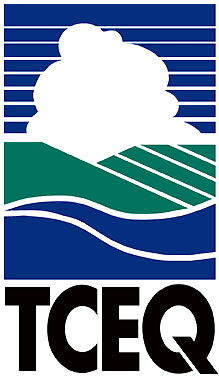 Executive Review SummaryTCEQ Proposed Comments On:Federal Register, Vol. 83, No. 103, May 29, 2018: Approval and Promulgation of Implementation Plans; Texas; Attainment Demonstration for the Houston-Galveston-Brazoria (HGB) 2008 Ozone Nonattainment Area.Overview of Proposal:The United States Environmental Protection Agency (EPA) is proposing to approve the ozone attainment demonstration state implementation plan (SIP) revision for the HGB ozone nonattainment area under the 2008 ozone National Ambient Air Quality Standard (NAAQS). Specifically, the EPA is proposing approval of the attainment demonstration (AD), the reasonably available control measures (RACM) analysis, the contingency measures plan in the event of failure to attain the NAAQS by the applicable attainment date, and the associated Motor Vehicle Emissions Budgets for 2017, which is the attainment year for the area. Summary of Comments:  The TCEQ supports the EPA’s proposed approval of the HGB AD SIP revision, and offers the following specific comments. The TCEQ agrees with the EPA’s analysis and proposed approval of the 2016 HGB AD SIP revision RACM analysis. The TCEQ agrees with the EPA’s finding that all elements of the photochemical modeling are acceptable.  The TCEQ supports EPA’s holistic assessment of TCEQ’s modeling and technical analysis in determining that the AD is approvable. The TCEQ fully agrees with the EPA’s conclusion that, “The combination of the modeling and the Weight of Evidence indicate that recent emission levels are consistent with attainment of the standard and demonstrate attainment by the attainment date.” (83 FR 24454)Lead Office: Office of Air/Air Quality Division Internal Coordination: Daphne McMurrer/OA/AQD/Air Quality Planning SectionOffice of Legal Services: Terry Salem/OLS/Environmental Law Division  Deputy Director Approval: Steve Hagle, P.E./Office of AirDeadline: 6/28/18